Муниципальное бюджетное общеобразовательное учреждение«Степановская средняя общеобразовательная школа»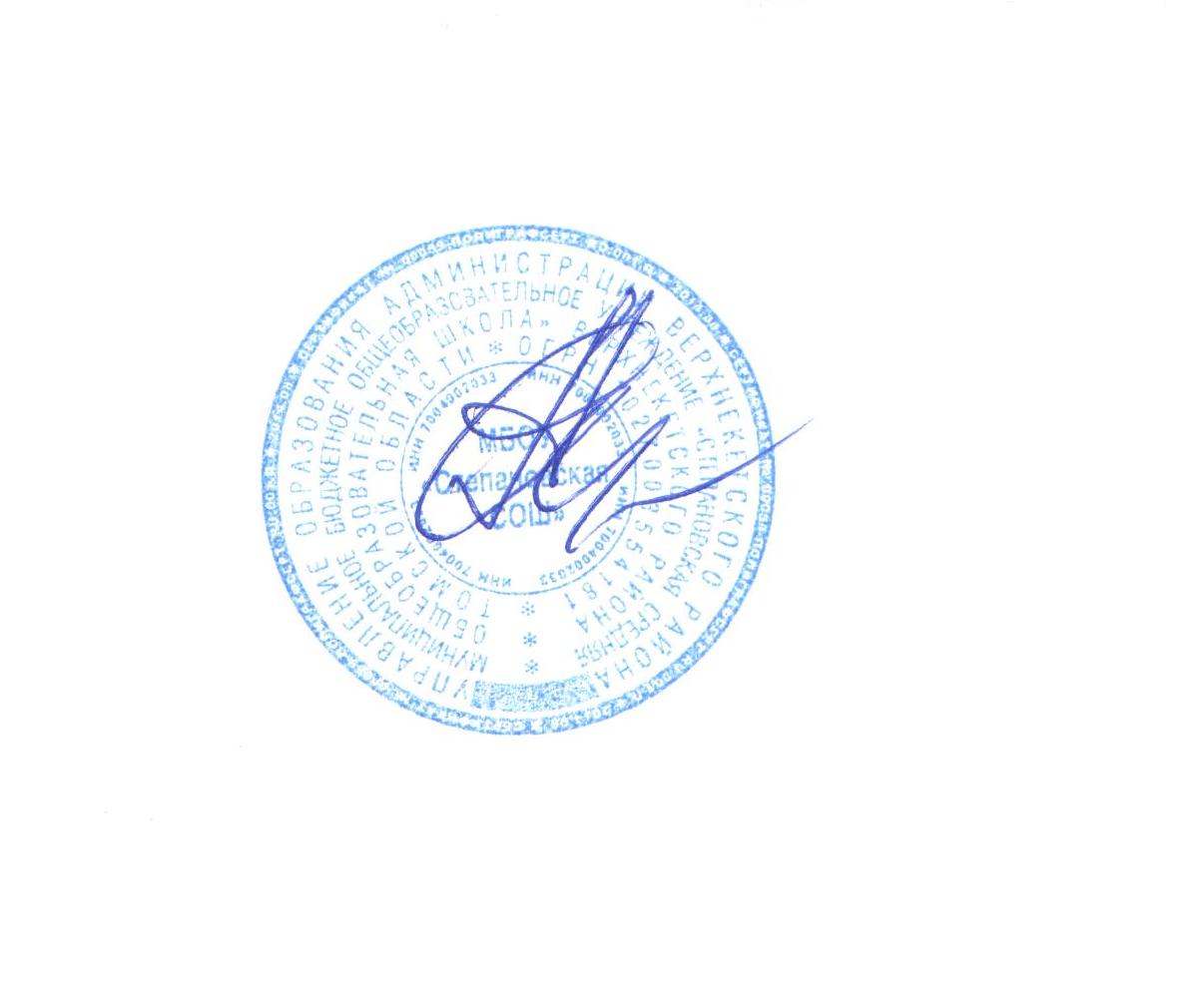 Верхнекетского районаУТВЕРЖДАЮдиректор МБОУ «Степановская СОШ»		________    А.А. Андреев	Приказ от 29.08. 2017 г.  № 107РАБОЧАЯ    ПРОГРАММАпо чтению (развитию речи)для обучающего с УО(индивидуальное обучение)Количество часов -99 часовУчитель – Андреева Виктория МихайловнаРабочая программа учебного курса чтение (развитие речи) 1 класс составлена на основе  программы специальных (коррекционных) образовательных учреждений VIII вида, под редакцией В.В. Воронковой, издательство М., «Просвещение», 2002г.Пояснительная запискаУчебный план, реализуемый в рамках Федерального государственного образовательного стандарта образования обучающихся с умственной отсталостью (интеллектуальными нарушениями), составлен в соответствии со следующими нормативными документами:Федеральный Закон «Об образовании в Российской Федерации» (от 29.12. 2012 г. № 273-ФЗ);Федеральный Закон от 01.12.2007 г. № 309 (ред. от 23.07.2013 г.) «О внесении изменений в отдельные законодательные акты Российской Федерации в части изменения и структуры Государственного образовательного стандарта»;Приказ Минобразования России от 05.03.2004 г. № 1089 «Об утверждении федерального компонента государственных образовательных стандартов начального общего, основного общего и среднего (полного) общего образования»;Приказ Минобрнауки России от 31.03.2014 г. № 253 «Об утверждении федерального перечня учебников, рекомендуемых к использованию при реализации имеющих государственную аккредитацию образовательных программ начального общего, основного общего, среднего общего образования на 2014-2015 учебный год»;Приказ Минобразования России от 09.03.2004 г. № 1312 «Об утверждении федерального базисного учебного плана и примерных учебных планов для образовательных учреждений Российской Федерации, реализующих программы общего образования»;Приказ Министерства образования и науки Российской Федерации от 31 декабря 2015 г. № 1577 «О внесении изменений в федеральный государственный образовательный стандарт основного общего образования, утвержденный приказом Министерства образования и науки Российской Федерации от 17 декабря 2010 г. № 1897»;Приказ Министерства образования и науки Российской Федерации от 31 декабря 2015 г. № 1578 «О внесении изменений в федеральный государственный образовательный стандарт среднего общего образования, утвержденный приказом Министерства образования и науки Российской Федерации от 17 мая 2012 г. № 413»;Федеральным базисным учебным планом, утвержденным приказом Министерства образования Российской Федерации от 09.03.2004 № 1312 ( далее – ФБУП-2004);Федеральным государственным образовательным стандартом образования, обучающихся с умственной отсталостью (интеллектуальными нарушениями), утвержденных приказом Министерства образования и науки Российской Федерации от 19.12.2014 № 1599;«Методическими рекомендациями по формированию учебных планов общеобразовательных организаций  Томской области на 2017-2018 учебный год, реализующих ФГОС начального общего образования» Учебный план обеспечивает выполнение гигиенических требований к режиму образовательного процесса, установленных СанПиН 2.4.2.2821-10 «Санитарно – эпидемиологические требования к условиям и организации обучения в общеобразовательных учреждениях» утвержденных постановлением Главного государственного санитарного врача Российской Федерации от 29.12.2010 № 189.Цельюданной программы является:- привитие навыков учебной деятельности;- формирование общеречевых навыков;- развитие слухового, фонематического и зрительного восприятия;- развитие устной речи.С учетом уровня обученности обучающихся, задачами являются:- изучение букв;- выполнять звукобуквенный анализ и синтез;- чтение по букварю, используя иллюстрации для улучшения понимания читаемого.В Основных положениях специального федерального государственного стандарта для детей с ограниченными возможностями здоровья четко выделены два компонента: «академический», т.е. накопление потенциальных возможностей для активной реализации в настоящем и будущем, и «формирование жизненной компетенции», т.е. овладение знаниями, умениями и навыками уже сейчас необходимыми ребенку в обыденной жизни. Оба компонента неотъемлемые  и взаимодополняющие  стороны образовательного процесса. Поэтому  в программу по чтению и развитию речи включены знания о языке – речевая практика и речевое творчество:овладение грамотой, основными речевыми формами и правилами их применения;развитие устной и письменной коммуникации, способности к осмысленному чтению и письму; овладение способностью пользоваться устной и письменной речью для решения соответствующих возрасту житейских задач;развитие вкуса и способности к словесному творчеству на уровне, соответствующем возрасту и развитию ребенка.УМК:- В.В. Воронкова, И.В. Коломыткина. БУКВАРЬ (для 1 класса специальных (коррекционных) образовательных учреждений VIII вида). Учебник. М.: Просвещение, 2002.- Н.Ю. Донская. Тетрадь по обучению грамоте. Приложение к учебнику. М.: Просвещение. 2006г. Программа состоит из двух разделов, соответствующих добукварному и букварному периодам.Добукварный период составляет примерно один месяц первойчетверти, в зависимости от уровня развития детей. Основные задачи добукварного периода: подготовить учащихся к овладению первоначальными навыками чтения;привить интерес к обучению;выявить особенности общего и речевого развития каждого ребенка.В этот период начинается работа по формированию у детей общеречевых навыков, по развитию слухового и зрительного восприятия, совершенствованию произношения и пространственной ориентировки, а также развитию мелких мышц рук. Обучение осуществляется в процессе ознакомления с предметами и явлениями окружающей действительности, организации дидактических игр и игровых упражнений.На уроках чтения и развития речи значительное место отводится развитию речи. Первоклассники учатся слушать и понимать собеседника, выполнять несложные инструкции (сядь, встань, подойди к доске и т.д.), отвечать на вопросы.На уроках чтения и развития речи  формируется у детей правильная артикуляция и дикция.  Основными видами работы в этом направлении являются беседы, заучивание с голоса учителя коротких стихотворений, загадок, скороговорок, небольшие инсценировки.Для совершенствования произносительной стороны речи проводятся артикуляционные упражнения для губ, языка, нёба, щёк и т.д. В добукварный период учащиеся практически знакомятся с понятием слово, часть слова (слог), звук. Учатся составлять предложения по заданиям и вопросам учителя, с использованием рисунков, по предложенной теме; делить предложения на слова, слова на слоги; выделять отдельные звуки в начале слова.Развитие зрительного восприятия и пространственной ориентировки на подготовку к осознанию образа буквы, её пространственного расположения, к сочетанию с другими буквами.Букварный период. Задачи букварного периода:формировать звукобуквенный анализ и синтез;заложить основы овладения чтением.Учащиеся выделяют звук из речи, учатся правильно и отчетливо его произносить, различают в сочетании с другими звуками. Буква изучается в следующей последовательности: восприятие общей её формы, изучение состава буквы (элементов и их расположения), сравнение с другими, ранее изученными буквами. Соотнесение буквы и звука.Слияние звуков в слоги  и чтение слоговых структур осуществляется постепенно. Сначала читаются слоги-слова (ау, уа), затем обратные слоги (ам, ум), после этого прямые слоги (ма, му), и после них слоги со стечением согласных.Большое внимание уделяется чтению по букварю, использованию иллюстрированного материала для улучшения понимания читаемого.Для проведения занятий по по чтению и развитию речи  в 1 классе коррекционной образовательной школы VIII вида используется следующая наглядность: настенная касса для букв разрезной азбуки, наборное полотно, касса слогов, слоговые таблицы, индивидуальные кассы с набором букв и слогов.Содержание учебного предметаТематическое планированиеКалендарно-тематическое планированиеПланируемые результаты освоения учебного предмета.Согласно нормам СанПиН 2.4.1178-02 учащимся 1 классов оценка (отметка) не выставляется.Знания и умения учащихся оцениваются по результатам анкетирования функционально уровневого подхода.ОПРОСНИК СФОРМИРОВАННОСТИ КОМПОНЕНТОВ УЧЕБНО-ПОЗНАВАТЕЛЬНОЙ ДЕЯТЕЛЬНОСТИИНФОРМАЦИОННО-СОДЕРЖАТЕЛЬНЫЙ КОМПОНЕНТУ ученика есть любимый предмет, которому он устойчиво отдает предпочтение и обнаруживает по нему лучшие знания (испытывает трудности по всем предметам, аттестуется формально – 1, любимого предмета нет-2; есть-3; несколько-4).Ученик обнаруживает в определенных областях изучаемого предмета знания, которые превышают программные требования (нет-2; выборочно – 3, во многих – 4).Ученик в ответе на вопрос или в беседе адекватно ссылается на другие источники информации (книги, телевизионная передача) –(говорит неадекватные вещи –1, нет не ссылается, использует только знания, полученные на уроке или из учебника-2, изредка-3, часто-4).Ученик на уроках задает вопросы по содержанию изучаемого материала (не задает –2, изредка-3,часто-4).Ученик может воспользоваться при подготовке к уроку справочной литературой – энциклопедией, словарем, справочником (нет-2, по конкретному указанию учителя-3, самостоятельно-4)ОПЕРАЦИОНАЛЬНЫЙ КОМПОНЕНТПри беседе о прочитанном ученик выделяет главное (не может пересказать прочитанное – 1, в пересказе допускает существенные смысловые неточности – 1,5; пересказывает близко к тексту, не дифференцирует существенное и несущественное – 2, может выделить главную мысль прочитанного – 3, может высказать суждение по прочитанному – 4).При необходимости проанализировать математическую задачу ученик может выделить имеющиеся и отсутствующие данные (задачи самостоятельно не решает – 1, анализирует задачу только по наводящим вопросам – 2, самостоятельно-3).При ответах на вопросы ученик может актуализировать ранее полученные знания (нет – 1, только при прямом указании на то, что надо вспомнить – 2, при напоминании о том, что требуемая информация у него имеется – 3, самостоятельно-4).Ученик может пользоваться словесной памяткой (практически нет –1, с помощью и под контролем – 2, с разной степенью эффективности – 3, всегда эффективно, т.е. решает задачу с опорой на словесную памятку самостоятельно – 4).Ученик может пользоваться приемами опосредованного запоминания, т.е. связывать заучиваемое с какими-то знаками (нет, учит только механически – 1, при случае представления готового знака (например, цвета радуги с помощью фразы «каждый охотник желает знать, где спят фазаны»)-2, пытается сам придумывать способы для запоминания – 3, успешно пользуется опосредованным запоминанием, систематизируя изученный материал – 4).ФОРМАЛЬНО-ЯЗЫКОВОЙ КОМПОНЕНТПри ответах ученик может правильно выразить свою мысль (нет, высказывание непонятно, однословно –1, высказывание понятно только в контексте – 2, высказывание грамматически правильно и понятно – 3, хорошо объясняет – 4).Ученик правильно использует логико-грамматические структуры (не понимает оборотов, связанных с пространственно-временными отношениями, например, «после того, как» - 1;  затрудняется с использованием этих оборотов-2, правильно понимает и использует логико-грамматические конструкции – 3, активно включает в учебный ответ правильные логико-грамматические конструкции – 4).Ученик удерживает логику связного высказывания (нет, ответ сбивчив –2, логика в целом соблюдается – 3, логика полноценна –4).Суждения и умозаключения ученика (не понятно, на чем основываются, умозаключения самостоятельно не делает – 1,   интересны, но не логичны, обоснование недостаточно понятно – 2, правильны, но мало аргументированы-3, правильны и хорошо аргументированы-4).Речь ученика в целом (бедная, невыразительная – 1, содержит выразительные средства, но отличается неточностью – 2, правильная – 3, богатая, разнообразная – 4).РЕГУЛЯТИВНЫЙ КОМПОНЕНТПри выполнении задания ученик (не может сформулировать его цель-1, может сформулировать цель, но не объясняет способа ее достижения – 2, формулирует цель и в определенной мере объясняет способ ее достижения-3, может самостоятельно поставить цель и объяснить способ ее достижения, т.е.без предварительного разбора задания рассказать, что он будет делать и как – 4).После выполнения задания ученик (не может сопоставить полученный результат с требуемым –1, ориентируется на ответ, правильность действий не отслеживает-2, сопоставляет полученный результат с требуемым-3).В ходе выполнения задания ученик (не видит своих ошибок-2, замечает некоторые-3, замечает практически все-4).При проверке работы ученик (исправляет ошибки только при прямом указании на них-2, находит ошибки после завершения работы-3, практически не допускает ошибок-4).При выполнении заданий, алгоритм решения которых заранее неизвестен ребенок (отказывается от выполнения задания – 1, начинает его выполнять методом «проб и ошибок»-2, выполняет его целенаправленно, но не всегда успешно, поскольку результат не соответствует требуемому – 3, предпочитает такие задания и может заранее проговорить те действия, которые предпримет для решения – 4).МОТИВАЦИОННЫЙ КОМПОНЕНТУченик относится к учебной деятельности (негативно или совершенно безразлично-1, в зависимости от ее успешности на конкретных уроках – 2, старается на всех уроках-3, на уроках, не вызывающих интереса, проявляет безразличие, но учебный материал усваивает, на уроках по предпочитаемому предмету  активен в большей мере, чем одноклассники-4).Ученик ходит в школу (пропускает занятия при первой возможности – 1, для того, чтобы пообщаться с одноклассниками или потому, что так положено, собственно учебная деятельность интереса не вызывает – 2, потому что интересно – 3, потому что понимает необходимость образования-4).Получив плохую отметку ученик (вообще не расстраивается –1, расстраивается из-за возможных последствий-2, расстраивается из-за самого факта плохой отметки –3, расстраивается не из-за отметки, а из-за трудностей в усвоении какого-либо учебного материала-4).Получив порицание от учителя за некачественно выполненную работу ученик (никак не реагирует-1, реагирует аффективной вспышкой и уходом от деятельности, требует постоянного похваливания-2, реагирует адекватно-3, мобилизует усилия для преодоления затруднения-4).Ученик может сформулировать свою позицию по отношению к необходимости получения образования и планам на будущее (нет, не думает об этом– 1, осознает, что в школу ходить надо, планы на будущее неопределенны или нереалистичны –2, имеет планы на будущее, но они недостаточно связываются с образованием-3, имеет конкретный план на будущее, т.е. знает, какое образование собирается получить, реальная учебная успешность согласуется с этим планом –4).ЭНЕРГЕТИЧЕСКИЙ КОМПОНЕНТСостояние соматического здоровья ученика (плохое, имеет соматическое или иное заболевание, приводящее к низкой работоспособности –1, часто болеет и после болезни в течение нескольких недель обнаруживает снижение работоспособности, раздражительность – 2, болеет редко и после выздоровления характер поведения и деятельности не отличаются от обычных для данного ученика – 3, хорошее здоровье и высокая работоспособность –4).Признаки истощаемости на уроке обнаруживаются (очень быстро независимо от дня недели, места урока в расписании и учебной нагрузки – 1, к концу любого урока с интенсивной нагрузкой – 2, в соответствии с закономерностями работоспособности, т.е. на первом и последних уроках, в последние учебные дни –3, не обнаруживаются – 4.Продуктивность деятельности ребенка (стабильно низкая – 1, неравномерная-2, зависит от сложности изучаемого материала –3, высокая-4).Признаки утомления ребенка (очевидны, т.е. он бледнеет, ложится на парту, полностью «выключается» из деятельности –1, проявляются в большей мере как отвлекаемость, ребенком не рефлексируются – 2, возникают достаточно редко и рефлексируются, т.е. ребенок говорит «я устал» - 3, ребенок может преодолевать утомление – 4).Длительность устойчивой концентрации внимания на учебном материале (10-15 минут и менее-1, 20-25 минут-2, 30-40 минут – 3, сколько потребуется – 4).ОПРОСНИК ДЛЯ ВЫЯВЛЕНИЯ ДЕТЙ С НАРУШЕНИЯМИ ПОВЕДЕНИЯФ.И.О:                                                                          Дата ОПРОСНИК ДЛЯ ВЫЯВЛЕНИЯ ДЕТЙ С НАРУШЕНИЯМИ В ЭМОЦИОНАЛЬНОЙ СФЕРЕФ.И.О:                                                                          Дата Шкала оценки уровня социальной адаптации ребенка.Бытовая адаптированностьСамостоятельно ест.Правильно держит ложку.Ест аккуратно.Умеет есть вилкой.Может намазать масло на хлеб.Умеет пользоваться ножом (резать еду, чистить фрукты).Умеет есть ножом и вилкой.Умеет мыть посуду (чашки и тарелки).Умеет мыть посуду для приготовления пищи (кастрюли и т.д.).Умеет чистить картофель.Если надо поесть самостоятельно- ест хлеб, печенье. Может сделать себе бутерброд. Умеет открыть консервную банку.Может приготовить себе дома простое блюдо.Умеет готовить некоторые блюда. Умеет готовить разные блюда. Самостоятельно одевается. Самостоятельно застегивает любые застежки. Самостоятельно выбирает одежду, которую будет надевать.Самостоятельно приготовляет одежду, которую завтра будет надевать.Самостоятельно чистит одежду.Самостоятельно гладит свою одежду. Гладит белье. Самостоятельно стирает свое белье и носки. Самостоятельно стирает свою одежду (можно на машинке). Самостоятельно стирает всей семье. Умеет стирать пыль, крошки со стола. Подметает пол.Пылесосит пол.Моет пол.Моет окна. Самостоятельно убирает всю квартиру. Ходит в магазин за конкретно обозначенным продуктом. Ходит в магазин, осуществляя выбор продуктов из нескольких возможных одного типа. Самостоятельно осуществляет покупки. Понимает значение купюр. Может сосчитать, сколько надо заплатить. Ориентируется в ценах товаров первой необходимости и продуктов (знает, что сколько стоит). Ориентируется в ценах на предметы роскоши (плейер, видеомагнитофон, СD, компьютер, машина). Ориентируется в зарплате. Использование ресурсов общества.Знает свой адрес.Знает свой телефон. Знает, как вызвать пожарную охрану.Знает, как вызвать милицию. Знает, как вызвать скорую помощь. Умеет пользоваться телефоном.Умеет передать сообщение на пейджер.Может позвонить по межгороду. Ведет записную книжку. Умеет подписать конверт. Умеет отправить письмо. Умеет отправить телеграмму. Понимает назначение справочных служб.Умеет пользоваться телефонным справочным. Знает, как обратиться к врачу. Знает, где продаются лекарства. Понимает, что такое «такси».Понимает, что такое «прокат».Понимает, что такое «кафе», «бар». Знает, как прокатиться на аттракционе в парке. Понимает, что такое «цирк». Понимает, что такое «театр». Понимает, что такое «концерт».Знает, что такое химчистка, прачечная.Понимает, что за жилье, свет, воду и т.д.платят. Знает, где платят за коммунальные услуги. Знает, что такое «банк». Знает, откуда уходят поезда. Знает, откуда уходят междугородные автобусы. Знает, откуда вылетают самолеты.Здоровье и безопасность. Знает, что нужно сделать, если в дверь постучали (позвонили). Знает, что нельзя открывать незнакомым, когда взрослых нет дома. Знает, что надо делать, уходя из квартиры. Понимает, почему надо выключать электроприборы. Понимает, что нельзя разговаривать и уходить с незнакомыми взрослыми. Понимает, какого человека можно считать знакомым. Понимает, что является вредным для здоровья. Понимает, почему вредно курение. Понимает, почему вреден алкоголь и другие химические вещества. Понимает, почему вредны наркотики. Знает правила личной гигиены. Моет руки перед едой без напоминания. Понимает, как передаются болезни. Знает, на какой свет надо переходить улицу. Знает, как вести себя при пожаре. Знает, что делать, если порезался, обжегся и т.п. Знает, что делать, если человеку рядом стало плохо. Понимает, кто такие «мошенники». Понимает, что значит «правильно питаться». Понимает, по каким признакам можно определить, что заболел.Другие сферы. Знает, как вежливо обратиться, если надо о чем-то спросить. Гуляет самостоятельно. Ходит в школу самостоятельно. Знает, во сколько надо ложиться спать. Знает, сколько раз в день нужно есть. Умеет слушать музыку. Остается дома один, при этом имеет ключ. Знает, какой транспорт останавливается около школы. Знает, на каком автобусе (электричке) ездит на дачу и где эта дача находится. Умеет понимать время по часам.№ п/пНаименование раздела/темыКоличество часовСодержаниеПланируемые результаты обучения1.До букварный12Знакомство с классом и школой, с режимом дня. Беседы о том, что находится в классе. Беседы на темы: «Порядок в классе», «Учитель и ученики», «Имя и отчество учителя», «Имена и фамилии учеников», «Перемены в школе и их назначение», Я и моя семья», «Окружающий меня мир». Привитие учащимся навыков учебной деятельности: умения правильно сидеть за партой, вставать, слушать объяснения и указания учителя, поднимать руку при желании что-то сказать, просить разрешения выйти из класса. Изучение уровня общего развития и подготовленности учащихся к чтению и развитию речи  в процессе фронтальной и индивидуальной работы.Развитие устной речи учащихся:формирование умения выполнять простые поручения по словесному заданию; внятно выражать свои просьбы и желания; слушать сказки и рассказы в устной передаче учителя;разучивать короткие и понятные стихотворения с голоса учителя; пересказывать сказки с помощью учителя по иллюстрациям и вопросам;называть слова по предметным картинкам; составлять простые предложения по своим практическим действиям, по картинкам и по вопросам.Уточнение и развитие слухового восприятия учащихся. Развитие речевого слуха, формирование фонематического восприятия. Различение звуков и простых звукосочетаний в речи.Выработка умения отчетливо повторять произносимые учителем слова и фразы, практически различать слова, сходные по звуковому составу (жук-лук, стол-стул, палка-лапка).Личностные результатыучащегося будут сформированы:положительное отношение к школе и учебной деятельности;интерес к учебному материалу;этические чувства на основании анализа простых ситуаций;Учащийся получит возможность для формирования:внутренней позиции школьника на уровне положительного отношения к учебе;Регулятивные результатыУчащийся научится:организовывать свое рабочее место под руководством учителя;использовать в своей деятельности учебные принадлежности: карандаш, ручку и т.д.Учащийся получит возможность научиться:осуществлять пошаговый контроль по результату под руководством учителяПознавательные результаты:Учащийся научится:отвечать на вопросы по содержанию прочитанного и по иллюстрациям к тексту;слушать небольшую сказку, загадку, стихотворение, рассказ;Учащийся получит возможность научиться:- ориентироваться в учебной книге.Коммуникативные результаты:Учащийся научится:использовать в общении с учителем правила вежливости;слушать и понимать речь учителя.Учащийся получит возможность научиться:Предметные результаты:различать звуки на слух и в произношении;анализировать слова по звуковому составу, составлять слова из букв и слогов разрезной азбуки;писать строчные и заглавные буквы;2.Букварный период87Последовательное изучение звуков и букв, усвоение основных слоговых структур. Практическое знакомство с гласными и согласными звуками. Изучение звуков и букв: а, у, о, м, с, х.Правильное и отчетливое произношение изучаемых звуков, различение их в начале и в конце слова (в зависимости от того, в каком положении этот звук легче выделяется).Образование из усвоенных звуков и букв слов (ау, уа, ам, ум и др.), чтение этих слов с протяжным произношением. Образование и чтение открытых и закрытых двухзвуковых слогов, сравнение их. Составление и чтение слов из этих слогов. Соотнесение звуков с соответствующими буквами, определение местонахождения их в словах (в начале или в конце). Образование открытых и закрытых двухзвуковых слогов из вновь изученных звуков, чтение этих слогов протяжно и слитно. Составление и чтение слов из двух усвоенных слоговых структур (ма-ма, мы-ла).  Образование и чтение трехбуквенных слов, состоящих из одного закрытого слога (сом). Участие в общей беседе (умение слушать вопрос, отвечать на него, используя слова вопроса; говорить отчетливо, не торопясь, не перебивая друг друга).Составление простых нераспространенных предложений на основе демонстрируемого действия и действия, изображенного на картинке; добавление к ним одного пояснительного слова по вопросам Чем? Что? Куда? Где? Саша рисует (чем?)карандашом. Саша рисует (что?) дом. Зина идет (куда?) в школу. Правильное употребление форм знакомых слов в разговорной речи. Использование предлогов в, на и некоторых наиболее употребительных наречий (хорошо-плохо, близко-далеко и др.).  Подготовка к связному высказыванию в виде ответов на 2-3 вопросаЛичностные результатыучащегося будут сформированы:положительное отношение к школе и учебной деятельности;интерес к учебному материалу;этические чувства на основании анализа простых ситуаций;Учащийся получит возможность для формирования:внутренней позиции школьника на уровне положительного отношения к учебе;Регулятивные результатыУчащийся научится:организовывать свое рабочее место под руководством учителя;использовать в своей деятельности учебные принадлежности: карандаш, ручку и т.д.Учащийся получит возможность научиться:осуществлять пошаговый контроль по результату под руководством учителяПознавательные результаты:Учащийся научится:отвечать на вопросы по содержанию прочитанного и по иллюстрациям к тексту;слушать небольшую сказку, загадку, стихотворение, рассказ;Учащийся получит возможность научиться:- ориентироваться в учебной книге.Коммуникативные результаты:Учащийся научится:использовать в общении с учителем правила вежливости;слушать и понимать речь учителя.Учащийся получит возможность научиться:Предметные результаты:различать звуки на слух и в произношении;анализировать слова по звуковому составу, составлять слова из букв и слогов разрезной азбуки;писать строчные и заглавные буквы;№ п/пНаименование раздела/темыКоличество часовВ том числе контрольные работы1Добуквенный период1202Букварный период871№ п/п   Тема урокаКол-во часовКол-во часовДата         планированДата фактДобуквенный период 12 часовДобуквенный период 12 часовДобуквенный период 12 часовДобуквенный период 12 часовДобуквенный период 12 часов11Вводное занятие. Беседа «Порядок в классе».105.09.201722Рассматривание книг. Беседа «Летняя пора». Речь устная.1106.09.201733Беседа «Осень. Мы школьниками стали». Речь устная и письменная.Экскурсия.1107.09.201744Слушание сказок с инсценировкой. «Маша и медведь»1112.09.201755Беседа «Учитель и ученики.  Имя и отчество учителя». Речь устная.1113.09.201766Беседа «Перемены в школе. Правила поведения». Предложение. Беседа «Режим дня».1114.09.20177-87-8Беседа «Труд людей осенью». Слово. Слог.2219.09.2017,20.09.201799В мире речевых звуков. Различение речевых звуков.1121.09.20171010Я и мои друзья. Как нужно общаться.1126.09.20171111Беседа «В лесу».1127.09.20171212Русская народная сказка «Колобок».1128.09.2017Букварный периодБукварный периодБукварный периодБукварный периодБукварный периодБукварный периодБукварный период13-141-2Звук и буква А, а.2203.10.2017,04.10.201715-163-4Звук и буква У, у.  Чтение слогов и слов.2205.10.2017,10.10.201717-185-6Звук и буква М, м. Чтение слогов и слов.2211.10.2017,12.10.201719-217-9Звук и буква О, о.  Чтение слогов и слов.3317.10.2017,18.10.2017,19.10.201722-2310-11Звук и буква С, с.  Чтение слогов и слов2224.10.2017,25.10.201724-2512-13Звук и буква Х, х.  Чтение слогов и слов2226.10.2017,07.11.201726-2714-15Звук и буква Ш, ш. Чтение слогов и слов2208.11.2017,09.11.201728-2916-17Звук и буква Л, л. Чтение слов2214.11.2017,15.11.201730-3118-19Звук и буква ы. Чтение слов,2216.11.2017,21.11.201732-3320-21Звук и буква Н, н. Чтение слов, предложений.2222.11.2017,23.11.201734-3522-23Скоро новый год2228.11.2017,29.11.201736-3724-25Звук и буква Р, р. Чтение слов2230.11.2017,05.12.20173826Сопоставление л - р. Чтение слов1106.12.201739-4127-29Звук и буква  К, к. Чтение слов3307.12.2017,12.12.2017,13.12.201742-4330-31Звук и буква П, п. Чтение слов, предложений.2214.12.2017,19.12.201744-4632-34Повторение изученных букв: а, у, о, ы, м, с, х, ш, л, н, р, к, п. Чтение слов, предложений. Чтение текстов.3320.12.2017,21.12.2017,26.12.201747-4835-36Звук и буква Т, т. Чтение слов, предложений.2227.12.2017,28.12.201749-5037-38Звук и буква И, и. Чтение слов, предложений2211.01.2018,16.01.201851-5239-40Звук и буква З, з. Чтение слов22 17.01.2018,18.01.20185341Сопоставление з-с. Чтение слов1123.01.201854-5642-44Звук и буква В, в. Чтение слов3324.01.2018,25.01.2018,30.01.20185745Повторение изученных букв1131.01.20185846Работа над рассказом.1101.02.20185947Чтение слов с изученными буквами1106.02.20186048Звук и буква Ж. Чтение слогов и слов.1107.02.20186149Чтение слов и предложений с буквой Ж. рассказ «Лужок»1108.02.201862-6350-51Звук и буква Б. выделение звука. Слоги и слова с Б.2213.02.2018,14.02.20186452Сопоставление б-п. Работа над рассказом.1115.02.201865-6653-54Звук и буква Г. Выделение звука, слова и слоги с буквой г.2220.02.2018,21.02.20186755Сопоставление г-к. Работа над рассказом.1122.02.201868-6956-57Звук и буква Д. Выделение звука. Слоги и слова с буквой Д.2227.02.2018,28.02.20187058Сопоставление д-т. Работа над рассказом.1101.03.20187159Чтение слов с изученными буквами1101.03.201872-7360-61Звук и буква Й. Выделение звука. Слоги и слова с буквой Й.2207.03.2018,13.03.20187462Сопоставление й-и. Работа над рассказом.1114.03.20187563Буква ь. значение ь. Дифференциация твердых и мягких согласных.1115.03.20187664Чтение слов с ь1120.03.20187765Закрепление пройденного.1121.03.201878-7966-67Звук и буква е. Слоги и слова е. Чтение слов с е.2203.04.2018,04.04.20188068Звук и буква Е.11 05.04.20188169Различие е-е при чтении.1110.04.201882-8370-71Звук и буква Я. Слоги и слова с Я. Сравнение с А2211.04.2018,12.04.201884-8572-73Звук и буква  Ю. Слоги и слова с Ю. Работа над рассказом.2217.04.2018,18.04.20188674Повторение пройденного. Чтение  слов. 1119.04.201887-8875-76Звук и буква Ц. Чтение  слов с Ц.2224.04.2018,25.04.201889-9077-78Звук и буква ч. Слоги и слова с Ч.2226.04.2018,02.05.20189179Чтение сказки «Курочка Ряба»1103.05.20189280Звук и буква Щ. Слоги и слова с Щ.1108.05.20189381Звук и буква Ф. Слоги и слова с Ф. 1110.05.20189482Звук и буква Э. Слоги и слова с Э.1115.05.20189583Буква Ъ в словах и в предложениях.1116.05.20189684Чтение текстов : «Когда это бывает?», «Мячик»1117.05.20189785Чтение текста «Котята».1122.05.20189886Чтение РНС «Три медведя»1123.05.20189987Чему мы научились за год? (повторение изученного)1124.05.2018Часто выходит из себяЧасто ссорится со взрослыми (учителями, родителями)Активно отрицает поведенческие правила, отказывается их соблюдатьСпециально раздражает людейОбвиняет других в своем неправильном поведенииЧасто бывает злобным или мстительнымЧасто совершает хулиганские поступкиЧасто является инициатором дракПроявляет физическую жестокость к людям или животным Прогуливает школуСовершает разные проступки,  обещает исправиться и тут же об этом забываетСовершал серьезные проступки (был замечен в курении, употреблении алкоголя, вдыхании пахучих веществ, воровстве, сексуально отклоняющемся поведении)Чрезмерно беспокоится по поводу разнообразных событий или собственной деятельности (например, успеваемости)Постоянно ждет поддержки и одобрения от учителяОчень застенчивИспытывает устойчивые и необоснованные страхи определенных ситуаций, которые сопровождаются паникойИзбегает общения с детьми или со взрослымиСтремится постоянно привлекать к себе внимание одноклассников и взрослыхСовершает какие-либо навязчивые действия (например, раскладывает предметы в определенном порядке, шепчет себе под нос одно и то же и т.п.)Ведет себя чрезмерно непосредственно, инфантильноЛегко может заплакать При эмоциональной нагрузке бледнеет, краснеет, покрывается пятнами, крутит волосы, грызет ногти и т.д. СОГЛАСОВАНО                                                      Заместитель директора по инклюзивному образованиюАндреева В. М. /________/ «29» августа 2017 годаПРИНЯТОРешением педагогического советаМБОУ «Степановская СОШ»Протокол № 1 от «29» августа 2017 г.